Year 4 Autumn Term 2019 Information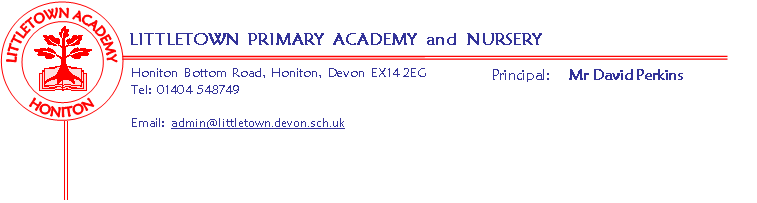 LiteracyIn Literacy this term, we will study a range of genres, including fiction, information texts, poetry and song lyrics. Drama will be included to enable children to immerse themselves fully in the texts. In addition, children will focus on SPAG (spelling, punctuation and grammar).  A range of learning options will be included, including online, whiteboard and teamwork activities.We will continue to offer dedicated Reading Comprehension lessons, helping the children to hone their skills in inference and deduction and in widening their vocabulary. Time for independent Accelerated Reading and the opportunity to take quizzes will be given daily. Spellodrome will also support children’s spelling skills.MathsWe will continue to use Power Maths, a whole-class mastery programme designed to spark curiosity and excitement and help your child nurture confidence in maths. This term we will look at Number (place value to 4-digits), Addition and subtraction, Measure (perimeter) and Multiplication and division. Children will continue to learn their tables through TT Rockstars, both in school and at home.The dates for Maths and Literacy Evening workshops (for parents) will be released soon.CornerstonesOur Topic this half-term will be ‘Burp, bottoms and bile’. It explores the digestive system, including teeth, the stomach, intestines and how this all works. The children will be investigating how sugary drinks might affect their teeth and the journey of a piece of food through the digestive system. A Home Learning menu suggests activities to explore at home to consolidate your child’s learning. Home learning ideas will be celebrated and shared in class.The Topic for the second half of this Term will be ‘Playlist’ , learning based on music and art. More details nearer the time.Key remindersPlease ensure that all items of school uniform (and P.E. Kits) are named, especially as the children have lots of new clothes.Home/School Reading Diaries are to be handed in each Monday morning.Key dates for the spring termParents Evenings are the week beginning 14th October – class dates released soon.4SD Outdoor Classroom – Monday 23rd September4GW/GAT Outdoor Classroom – Tuesday 24th September‘Burp, Bottoms and Bile’ Live! – Friday 18th October 2:30pm4SD Outdoor Classroom – Tuesday 26th November4GW/GAT Outdoor Classroom – Thursday 28th NovemberPlease contact your child’s teacher if you need further information.Year 4 Team